§2627.  Advertising packages for saleWhenever a packaged commodity is advertised in any manner with the retail price stated, there shall be closely and conspicuously associated with the retail price a declaration of quantity as is required by law or regulation to appear on the package. Where a dual declaration is required, only the declaration that sets forth the quantity in terms of the smaller unit of weight or measure need appear in the advertisement.  [PL 1973, c. 91, §10 (NEW).]Whenever a package commodity or consumer commodity, as defined in Title 7, section 523, subsection 3, is advertised for retail sale, there must be a declaration of the price of the item either on each individual item, on the shelf where the item is located or on a placard or sign immediately adjacent to the item.  [PL 2009, c. 192, §2 (NEW).]SECTION HISTORYPL 1973, c. 91, §10 (NEW). PL 2009, c. 192, §2 (AMD). The State of Maine claims a copyright in its codified statutes. If you intend to republish this material, we require that you include the following disclaimer in your publication:All copyrights and other rights to statutory text are reserved by the State of Maine. The text included in this publication reflects changes made through the First Regular and First Special Session of the 131st Maine Legislature and is current through November 1, 2023
                    . The text is subject to change without notice. It is a version that has not been officially certified by the Secretary of State. Refer to the Maine Revised Statutes Annotated and supplements for certified text.
                The Office of the Revisor of Statutes also requests that you send us one copy of any statutory publication you may produce. Our goal is not to restrict publishing activity, but to keep track of who is publishing what, to identify any needless duplication and to preserve the State's copyright rights.PLEASE NOTE: The Revisor's Office cannot perform research for or provide legal advice or interpretation of Maine law to the public. If you need legal assistance, please contact a qualified attorney.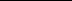 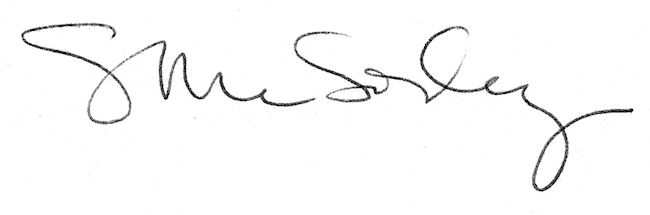 